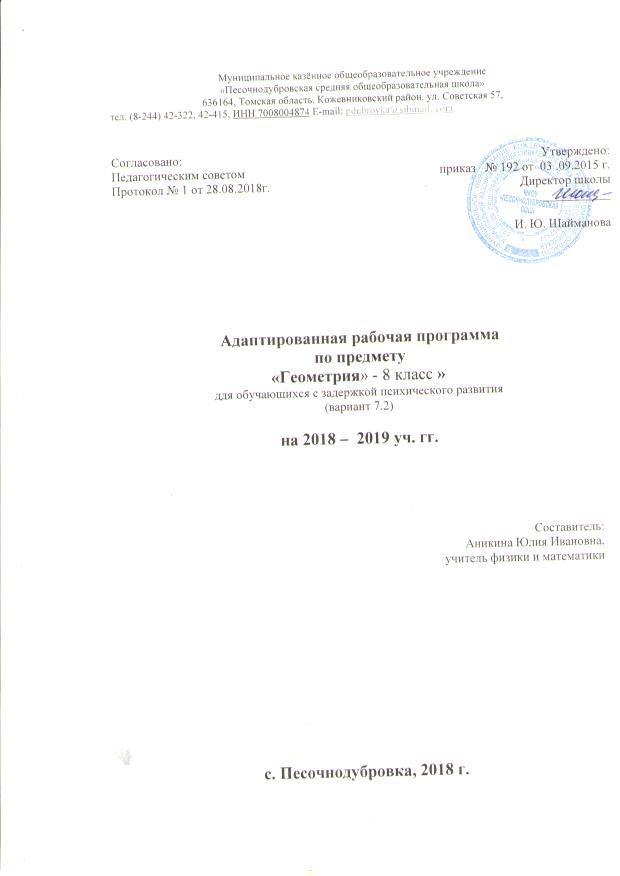 Пояснительная запискаРабочая программа по предмету «геометрия» разработана в соответствии с нормативно-правовыми документами:Федеральным законом Российской Федерации от 29 декабря 2012 г. №  273-ФЗ «Об образовании в Российской Федерации»;Федеральным компонентом государственного образовательного стандарта основного общего образования;Примерной основной общеобразовательной программы ООО. Положением об адаптированной рабочей программе МКОУ «Песочнодубровская СОШ». Психолого-педагогическая характеристика обучающихся: 8 классе обучается дети, имеющие протоколы ПМПК 7 вида. У них, наблюдается отставание психического развития от паспортного возраста, что проявляется преимущественно в эмоционально-волевой сфере при относительно сохранной познавательной деятельности,  выявлены затруднения при выполнении заданий, связанных со зрительным восприятием материала. Для детей характерно преобладание эмоциональной мотивации поведения, немотивированно повышенного фона настроения; повышенная внушаемость, которые характеризуются уровнем развития несколько ниже возрастной нормы, отставание проявляется в целом или локально в отдельных функциях (замедленный темп либо неравномерное становление познавательной деятельности). Отмечается нарушения внимания, памяти, восприятия и др. познавательных процессов, умственной работоспособности и целенаправленности деятельности, несформированность мыслительных операций анализа; синтеза,  сравнения, обобщения, бедность словарного запаса, трудности произвольной саморегуляции.Реализация рабочей программы (вариант 7.2) предполагает, что обучающийся с ЗПР получает образование сопоставимое по итоговым достижениям к моменту завершения школьного обучения с образованием сверстников без ограничений здоровья, но в более пролонгированные календарные сроки, которые определяются Стандартом. «Сопоставимость» заключается в том, что объем знаний и умений по основным предметам сокращается несущественно за счет устранения избыточных по отношению к основному содержанию требований. Формы организации учебного процесса:Для обучающихся 8  класса обеспечены следующие  специфические образовательные потребности:Обеспечена особая пространственная организация образовательной среды – обучающиеся  8  класса обучаются в отдельном классе; Гибкое варьирование организации процесса обучения – используются следующие методики и технологии: Методы обучения: словесные, наглядные, практические.Технологии обучения: игровые, здоровьесберегающие, информационно - коммуникативные, проблемно- поисковые,  личностно -  ориентированные, технологии разноуровнего и дифференцированного  обучения. Упрощение системы учебно-познавательных задач, решаемых в процессе образования - с целью усиления коррекционно-развивающей направленности адаптация программы происходит за счет сокращения сложных понятий и терминов; основные сведения в программе даются дифференцированно. Организация процесса обучения с учетом специфики усвоения знаний, умений и навыков обучающимися с ЗПР - темп изучения материала должен быть небыстрый. Достаточно много времени нужно отводить на отработку основных умений и навыков, отвечающих обязательным требованиям, на повторение, в том числе коррекцию знаний за курс математики 5-7 классов. Отработка основных умений и навыков осуществляется на большом числе посильных учащимся упражнений. Но задания должны быть разнообразны по форме и содержанию, включать в себя игровые моменты.   Важнейшее условие правильного построения учебного процесса - это доступность и эффективность обучения для каждого учащегося в таких классах, что достигается выделения в каждой теме главного, и дифференциацией материала, отработкой на практике полученных знаний.Во время учебного процесса нужно иметь в виду, что учебная деятельность должна быть богатой по содержанию, требующей от школьника интеллектуального напряжения, но одновременно обязательные требования не должны быть перегруженными по обхвату материала и доступны ребенку. Только доступность и понимание помогут вызвать у таких учащихся интерес к учению. Немаловажным фактором в обучении таких детей является доброжелательная, спокойная атмосфера, атмосфера доброты и понимания.4. Обеспечение непрерывного контроля за становлением учебно-познавательной деятельности обучающегося, продолжающегося до достижения уровня, позволяющего справляться с учебными заданиями самостоятельно; 5. Постоянная помощь в осмыслении и расширении контекста усваиваемых знаний, в закреплении и совершенствовании освоенных умений - принцип работы в данных классах - это и речевое развитие, что ведет непосредственным образом к интеллектуальному развитию: учащиеся должны проговаривать ход своих рассуждений, пояснять свои действия при решении различных заданий. Использование преимущественно позитивных средств стимуляции деятельности и поведения -  похвала и поощрение - это тоже большая движущая сила в обучении детей данной категории. Важно, чтобы ребенок поверил в свои силы, испытал радость от успеха в учении.Специальная психокоррекционная помощь - взаимодействие со школьным педагогом психологом, социальным педагогом; Цель: овладение системой математических знаний и умений, необходимых для применения в практической деятельности, изучения смежных дисциплин, продолжения образования;интеллектуальное развитие, формирование качеств личности, необходимых человеку для полноценной жизни в современном обществе, свойственных математической деятельности: ясности и точности мысли, критичности мышления, интуиции, логического мышления, элементов алгоритмической культуры, пространственных представлений, способности к преодолению трудностей;развитие высших психических функций, умение ориентироваться в задании, анализировать его, обдумывать и планировать предстоящую деятельность. Адаптированная образовательная программа призвана решать ряд задач: образовательных, воспитательных, коррекционно – развивающих.Образовательные задачи:развивать представление о месте и роли вычислений в человеческой практике; сформировать практические навыки выполнения устных, письменных, инструментальных вычислений, развивать вычислительную культуру;формировать навыки решения задач разными методами: арифметическим и алгебраическим;развивать пространственные представления и изобразительные умения, познакомиться с простейшими пространственными телами и их свойствами;развивать математическую грамотную  речь, исследовательские умения.   Воспитательные задачи:Развитие логического и критического мышления, культура речи, способности к умственному эксперименту;- формирование качества мышления, необходимых для адаптации в современном информационном обществе ;- развитие интереса к математическому творчеству и математических способностейКоррекционно-развивающие задачи:дать учащимся доступные количественные, пространственные, временные  и геометрические представления;использовать процесс обучения математики для повышения общего развития учащихся и коррекции недостатков их познавательной  деятельности и личностных качеств;воспитывать у учащихся трудолюбие, самостоятельность, терпеливость, настойчивость, любознательность, формировать умение  планировать свою деятельность, осуществлять контроль и самоконтроль.Наряду с этими задачами на занятиях решаются и специальные задачи, направленные на коррекцию умственной деятельности школьников.    Основные направления коррекционной работы:                                                                                          -  развитие абстрактных математических понятий;  - развитие зрительного восприятия и узнавания;- развитие пространственных представлений и ориентации;- развитие основных мыслительных операций;- развитие наглядно-образного и словесно-логического мышления;- коррекция нарушений  эмоционально-личностной сферы;-развитие речи и обогащение словаря;-коррекция индивидуальных пробелов в знаниях, умениях, навыках  Ведущие принципы обучения математике — органическое сочетание обучения и воспитания, усвоение знаний и развитие познавательных способностей детей, практическая направленность обучения, выработка необходимых для этого умений. Большое значение в связи со спецификой математического материала придается учету возрастных и индивидуальных особенностей детей и реализации дифференцированного подхода в обучении2. Общая характеристика учебного предмета «Геометрия»Учебный предмет «Геометрия» нацелен на формирование математического аппарата для решения задач из математики, смежных предметов, окружающей реальности.Геометрия: один из важнейших компонентов математического образования, необходимая для приобретения конкретных знаний о пространстве и практически значимых умений, формирования языка описания объектов окружающего мира, для развития пространственного воображения и интуиции, математической культуры, для эстетического воспитания учащихся. Изучение геометрии вносит  вклад в развитие логического мышления, в формирование понятия доказательства.Целью изучения курса геометрии является систематическое изучение свойств геометрических фигур на плоскости, развитие логического мышления и подготовка аппарата, необходимого для изучения смежных дисциплин и курса стереометрии в старших классах.Задачи геометрии:развитие пространственного воображения и интуицииразвитие логического мышленияКурс характеризуется рациональным сочетанием логической строгости и геометрической наглядности. Увеличивается теоретическая значимость изучаемого материала, расширяются внутренние логические связи курса, повышается роль дедукции, степень абстракции изучаемого материала. Учащиеся овладевают приемами аналитико-синтетической деятельности при доказательстве теорем и решении задач. Систематическое изложение курса позволяет начать работу по формированию представлений учащихся о строении математической теории, обеспечивает развитие логического мышления школьников. Изложение материала характеризуется постоянным обращением к наглядности, использованием рисунков и чертежей на всех этапах обучения и развитием геометрической интуиции на этой основе. Целенаправленное обращение к примерам из практики развивает умение учащихся вычленять геометрические факты и отношения в предметах и явлениях действительности, использовать язык геометрии для их описания.  Изучение программного материала дает возможность учащимся:осознать, что геометрические формы являются идеализированными образами реальных объектов;научиться использовать геометрический язык для описания предметов окружающего мира;получить представления о некоторых областях применения геометрии в быту, науке, технике, искусстве;усвоить систематизированные сведения о плоских фигурах и основных геометрических отношениях;приобрести опыт дедуктивных рассуждений: уметь доказывать основные теоремы курса, проводить доказательные рассуждения в ходе решения задач;научиться решать задачи на доказательство, вычисление и построениеовладеть набором эвристик, часто применяемых при решении планиметрических задач на вычисление и доказательство (выделение ключевой фигуры, стандартное дополнительное построение, геометрическое место точек и т. п.);приобрести опыт применения аналитического аппарат (алгебраические уравнения и др.) для решения геометрических задач.3. Место учебного  предмета в  учебном плане школыСогласно Федеральному базисному учебному плану для образовательных учреждений Российской Федерации для обязательного изучения геометрии в 8 классе отводится не менее 68 часов из расчета 2 часа в неделю. Планируемые результаты освоения учебного предметаличностные:формирование ответственного отношения к учению, готовности и способности обучающихся к саморазви-тию и самообразованию на основе мотивации к обучению и познанию, выбору дальнейшего образования на базе ориентировки в мире профессий и профессиональных предпочтений, осознанному построению индивидуальной образовательной траектории с учетом устойчивых познавательных интересов;формирование целостного мировоззрения, соответствующего современному уровню развития науки и об-щественной практики;формирование коммуникативной компетентности и общении и сотрудничестве со сверстниками, старши-ми и младшими в образовательной, общественно полезной, учебно-исследовательской, творческой и других видах деятельности;умение ясно, точно, грамотно излагать свои мысли в устной и письменной речи, понимать смысл постав-ленной задачи, выстраивать аргументацию, приводить примеры и контрпримеры;критичность мышления, умение распознавать логически некорректные высказывания, отличать гипотезу от факта;креативность мышления, инициативу, находчивость, активность при решении геометрических задач;умение контролировать процесс и результат учебной математической деятельности;способность к эмоциональному восприятию математических объектов, задач, решений, рассуждений;метапредметные:регулятивные универсальные учебные действия:умение самостоятельно планировать альтернативные пути достижения целей, осознанно выбирать наибо-лее эффективные способы решения учебных и познавательных задач;умение осуществлять контроль по результату и способу действия на уровне произвольного внимания и вносить необходимые коррективы;умение адекватно оценивать правильность или ошибочность выполнения учебной задачи, ее объективную трудность и собственные возможности ее решения;понимание сущности алгоритмических предписаний и умение действовать в соответствии с предложен-ным алгоритмом;умение самостоятельно ставить цели, выбирать и создавать алгоритмы для решения учебных математиче-ских проблем;умение планировать и осуществлять деятельность, направленную на решение задач исследовательского характера;познавательные универсальные учебные действия:осознанное владение логическими действиями определения понятий, обобщения, установления аналогий, классификации на основе самостоятельного выбора оснований и критериев, установления родовидовых связей;умение устанавливать причинно-следственные связи, строить логическое рассуждение, умозаключение (индуктивное, дедуктивное и по аналогии) и выводы;умение создавать, применять и преобразовывать знаково-символические средства, модели и схемы для решения учебных и познавательных задач;формирование и развитие учебной и общепользовательской компетентности в области использования ин-формационно-коммуникационных технологий (ИКТ-компетентности);формирование первоначальных представлений об идеях и о методах математики как универсальном языке науки и техники, средстве моделирования явлений и процессов;умение видеть математическую задачу в контексте проблемной ситуации в других дисциплинах, в окру-жающей жизни;умение находить в различных источниках информацию, необходимую для решения математических про-блем, и представлять ее в понятной форме; принимать решение в условиях неполной и избыточной, точной и веро-ятностной информации;умение понимать и использовать математические средства наглядности (рисунки, чертежи, схемы и др.) для иллюстрации, интерпретации, аргументации;умение выдвигать гипотезы при решении учебных задач и понимать необходимость их проверки;умение применять индуктивные и дедуктивные способы рассуждений, видеть различные стратегии реше-ния задач;коммуникативные универсальные учебные действия:умение организовывать учебное сотрудничество и совместную деятельность с учителем и сверстниками: определять цели, распределять функции и роли участников, общие способы работы;умение работать в группе: находить общее решение и разрешать конфликты на основе согласования пози-ций и учета интересов;слушать партнера;формулировать, аргументировать и отстаивать свое мнение;предметные:Предметным результатом изучения курса является сформированность следующих умений:пользоваться геометрическим языком для описания предметов окружающего мира;распознавать геометрические фигуры, различать их взаимное расположение;изображать геометрические фигуры; выполнять чертежи по условию задачи; осуществлять преобразования фигур;распознавать на чертежах, моделях и в окружающей обстановке основные пространственные тела, изобра-жать их;в простейших случаях строить сечения и развертки пространственных тел;проводить операции над векторами, вычислять длину и координаты вектора, угол между векторами;вычислять значения геометрических величин (длин, углов, площадей, объемов); в том числе: для углов от 0 до 180° определять значения тригонометрических функций по заданным значениям углов; находить значе-ния тригонометрических функций по значению одной из них, находить стороны, углы и вычислять площа-ди треугольников, длины ломаных, дуг окружности, площадей основных геометрических фигур и фигур, составленных из них;решать геометрические задачи, опираясь на изученные свойства фигур и отношениймежду ними, применяя дополнительные построения, алгебраический и тригонометрический аппарат, прави-ла симметрии;проводить доказательные рассуждения при решении задач, используя известные теоремы, обнаруживая возможности для их использования;решать простейшие планиметрические задачи в пространстве.Использовать приобретенные знания и умения в практической деятельностиповседневной жизни для:описания реальных ситуаций на языке геометрии;расчетов, включающих простейшие тригонометрические формулы;решения геометрических задач с использованием тригонометрии;решения практических задач, связанных с нахождением геометрических величин (используя при необхо-димости справочники и технические средства);построений с помощью геометрических инструментов (линейка, угольник, циркуль, транспортир).3. Содержание учебного предметаЧетырехугольники (14 ч). Многоугольник, выпуклый многоугольник, четырехугольник. Сумма углов выпуклого многоугольника. Вписанные и описанные многоугольники. Правильные многоугольники. Параллелограмм, его свойства и признаки. Прямоугольник, квадрат, ромб, их свойства и признаки. Трапеция, средняя линия трапеции; равнобедренная трапеция. Осевая и центральна симметрия.Площадь (14 ч). Понятие площади многоугольника. Площади прямоугольника, параллелограмма, треугольника, трапеции. Теорема Пифагора.Подобные треугольники (19 ч). Подобные треугольники. Признаки подобия треугольников. Применение подобия к доказательству теорем и решению задач. Синус, косинус и тангенс острого угла прямоугольного треугольника.Окружность (17 ч). Взаимное расположение прямой и окружности. Касательная к окружности, ее свойство и при-знак. Центральный, вписанный углы; величина вписанного угла; двух окружностей; равенство касательных, прове-денных из одной точки. Метрические соотношения в окружности: свойства секущих, касательных, хорд. Окруж-ность, вписанная в треугольник, и окружность, описанная около треугольника. Вписанные и описанные четырех-угольники. Вписанные и описанные окружности правильного многоугольника.Повторение (6 ч)Литература:Геометрия. Рабочая программа к учебнику Л.С. Атанасяна и других .7- 9 классы: пособие для учителей общеобразов. учреждений / В.Ф. Бутусов.- Москва, «Просвещение»Изучение  геометрии  в  7,8,9  классах:  Метод.  Рекомендации  к  учеб.:  Кн.  Для  учителя/Л.С.Атанасян, В.Ф. Бутузов, Ю.А.Глазков и др - М.: ПросвещениеГеометрия  7  –  9  классы:  учебник  для  общеобразовательных  учреждений  (Л.С.Атанасян,В.Ф.Бутузов, С.Б. Кадомцев и другие). Москва: ПросвещениеГеометрия. 8 класс. 120 диагностических вариантов/ Панарина В.И..: Национальное образованиеЕршова А.П., Голобородько В.В., Ершова А.С.Самостоятельные и контрольные работы по алгеб-ре и геометрии для 8 класса.— М: Илекса4. Тематическое планирование4. Тематическое планированиеХарактеристика основных видов деятельности ученика (на уровне учебныхХарактеристика основных видов деятельности ученика (на уровне учебныхГлаваГлавадействий)действий)Глава V.Глава V.Объясняет,  что  такое  ломаная,  многоугольник,  его  вершины,  смежные  стороны,Объясняет,  что  такое  ломаная,  многоугольник,  его  вершины,  смежные  стороны,ЧетырехугольникиЧетырехугольникидиагонали,  изображает  и  распознает  многоугольники  на  чертежах;  показываетдиагонали,  изображает  и  распознает  многоугольники  на  чертежах;  показывает(14ч)(14ч)элементы  много  угольника,  его  внутреннюю  и  внешнюю  области;  формулируетэлементы  много  угольника,  его  внутреннюю  и  внешнюю  области;  формулируетопределение  выпуклого  многоугольника;  изображает  и  распознает  выпуклые  иопределение  выпуклого  многоугольника;  изображает  и  распознает  выпуклые  иневыпуклые многоугольники; формулирует и доказывает утверждения о сумме угловневыпуклые многоугольники; формулирует и доказывает утверждения о сумме угловвыпуклого  многоугольника  и  сумме  его  внешних  углов;  объясняет,  какие  сторонывыпуклого  многоугольника  и  сумме  его  внешних  углов;  объясняет,  какие  стороны(вершины)четырёхугольниканазываютсяпротивоположными;формулирует(вершины)четырёхугольниканазываютсяпротивоположными;формулируетопределения параллелограмма, трапеции, равнобедренной и прямоугольной трапеций,определения параллелограмма, трапеции, равнобедренной и прямоугольной трапеций,прямоугольника,  ромба,  квадрата;  изображает  и  распознает  эти  четырёхугольники;прямоугольника,  ромба,  квадрата;  изображает  и  распознает  эти  четырёхугольники;формулирует и доказывает утверждения об их свойствах и признаках; решает задачи наформулирует и доказывает утверждения об их свойствах и признаках; решает задачи навычисление,доказательствоипостроение,связанныесэтимивидамивычисление,доказательствоипостроение,связанныесэтимивидамичетырёхугольников;   объясняет,   какие   две   точки   называются   симметричнымичетырёхугольников;   объясняет,   какие   две   точки   называются   симметричнымиотносительно  прямой  (точки),  в  каком  случае  фигура  называется  симметричнойотносительно  прямой  (точки),  в  каком  случае  фигура  называется  симметричнойотносительно прямой (точки) и что такое ось (центр) симметрии фигуры; приводитотносительно прямой (точки) и что такое ось (центр) симметрии фигуры; приводитпримеры  фигур,  обладающих  осевой  (центральной)  симметрией,  а  также  примерыпримеры  фигур,  обладающих  осевой  (центральной)  симметрией,  а  также  примерыосевой и центральной симметрий в окружающей нас обстановке.осевой и центральной симметрий в окружающей нас обстановке.Глава VI. Площадь (14Глава VI. Площадь (14Объясняет,   как   производится   измерение   площадей   многоугольников,   какиеОбъясняет,   как   производится   измерение   площадей   многоугольников,   какиеч)ч)многоугольники    называются    равновеликими    и    какие    равносоставленными;многоугольники    называются    равновеликими    и    какие    равносоставленными;формулирует  основные  свойства  площадей  и  выводит  с  их  помощью  формулыформулирует  основные  свойства  площадей  и  выводит  с  их  помощью  формулыплощадей прямоугольника, параллелограмма, треугольника, трапеции; формулирует иплощадей прямоугольника, параллелограмма, треугольника, трапеции; формулирует идоказывает  теорему  об  отношении  площадей  треугольников,  имеющих  по  равномудоказывает  теорему  об  отношении  площадей  треугольников,  имеющих  по  равномууглу; формулирует и доказывает теорему Пифагора и обратную ей; выводит формулууглу; формулирует и доказывает теорему Пифагора и обратную ей; выводит формулуГерона для площади треугольника; решает задачи на вычисление и доказательство,Герона для площади треугольника; решает задачи на вычисление и доказательство,связанные с формулами площадей и теоремой Пифагора.связанные с формулами площадей и теоремой Пифагора.Глава VII. ПодобныеГлава VII. ПодобныеОбъясняет   понятие   пропорциональности   отрезков;   формулирует   определенияОбъясняет   понятие   пропорциональности   отрезков;   формулирует   определениятреугольники (19 ч)треугольники (19 ч)подобных  треугольников  и  коэффициента  подобия;  формулирует  и  доказываетподобных  треугольников  и  коэффициента  подобия;  формулирует  и  доказываеттеоремы:  об  отношении  площадей  подобных  треугольников,  о  признаках  подобиятеоремы:  об  отношении  площадей  подобных  треугольников,  о  признаках  подобиятреугольников, о средней линии треугольника, о пересечении медиан треугольника, отреугольников, о средней линии треугольника, о пересечении медиан треугольника, опропорциональных  отрезках  в  прямоугольном  треугольнике;  объясняет,  что  такоепропорциональных  отрезках  в  прямоугольном  треугольнике;  объясняет,  что  такоеметод подобия в задачах на построение, и приводит примеры применения этого метода;метод подобия в задачах на построение, и приводит примеры применения этого метода;объясняет,   как   можно   использовать   свойства   подобных   треугольников   вобъясняет,   как   можно   использовать   свойства   подобных   треугольников   визмерительных  работах  на  местности;  объясняет,  как  ввести  понятие  подобия  дляизмерительных  работах  на  местности;  объясняет,  как  ввести  понятие  подобия  дляпроизвольных  фигур;  формулирует  определение  и  иллюстрирует  понятия  синуса,произвольных  фигур;  формулирует  определение  и  иллюстрирует  понятия  синуса,косинуса  и тангенса  острого  угла  прямоугольного  треугольника;  выводит  основноекосинуса  и тангенса  острого  угла  прямоугольного  треугольника;  выводит  основноетригонометрическое тождество и значения синуса, косинуса и тангенса для углов 30°,тригонометрическое тождество и значения синуса, косинуса и тангенса для углов 30°,45°,  60°;  решает  задачи,  связанные  с  подобием  треугольников,  для  вычисления45°,  60°;  решает  задачи,  связанные  с  подобием  треугольников,  для  вычислениязначений тригонометрических функций использовать компьютерные программы.значений тригонометрических функций использовать компьютерные программы.Глава VIII.Глава VIII.Исследует взаимное расположение прямой и окружности; формулирует определениеИсследует взаимное расположение прямой и окружности; формулирует определениеОкружность (17 ч)Окружность (17 ч)касательной   к   окружности;   формулирует   и   доказывает   теоремы:   о   свойствекасательной   к   окружности;   формулирует   и   доказывает   теоремы:   о   свойствекасательной, о признаке касательной, об отрезках касательных, проведённых из однойкасательной, о признаке касательной, об отрезках касательных, проведённых из однойточки; формулирует понятия центрального угла и градусной меры дуги окружности;точки; формулирует понятия центрального угла и градусной меры дуги окружности;формулирует  и  доказывает  теоремы:  о  вписанном  угле,  о  произведении  отрезковформулирует  и  доказывает  теоремы:  о  вписанном  угле,  о  произведении  отрезковпересекающихся   хорд;   формулирует   и   доказывает   теоремы,   связанные   спересекающихся   хорд;   формулирует   и   доказывает   теоремы,   связанные   сзамечательными  точками  треугольника:  о  биссектрисе  угла  и,  как  следствие,  озамечательными  точками  треугольника:  о  биссектрисе  угла  и,  как  следствие,  опересечении биссектрис треугольника; о серединном перпендикуляре к отрезку и, какпересечении биссектрис треугольника; о серединном перпендикуляре к отрезку и, какследствие, о пересечении серединных перпендикуляров к сторонам треугольника; оследствие, о пересечении серединных перпендикуляров к сторонам треугольника; опересечении высот треугольника; формулирует определения окружностей, вписанной впересечении высот треугольника; формулирует определения окружностей, вписанной вмногоугольник  и  описанной  около  многоугольника;  формулирует  и  доказываетмногоугольник  и  описанной  около  многоугольника;  формулирует  и  доказываеттеоремы: об окружности, вписанной в треугольник; об окружности, описанной околотеоремы: об окружности, вписанной в треугольник; об окружности, описанной околотреугольника;  о  свойстве  сторон  описанного  четырёхугольника;  о  свойстве  угловтреугольника;  о  свойстве  сторон  описанного  четырёхугольника;  о  свойстве  угловвписанного  четырёхугольника;  решает  задачи  на  вычисление,  доказательство  ивписанного  четырёхугольника;  решает  задачи  на  вычисление,  доказательство  ипостроение, связанные с окружностью, вписанными и описанными треугольниками ипостроение, связанные с окружностью, вписанными и описанными треугольниками ичетырёхугольниками; исследовать свойства конфигураций, связанных с окружностью,четырёхугольниками; исследовать свойства конфигураций, связанных с окружностью,с помощью компьютерных программ.с помощью компьютерных программ.Повторение (6 ч)Повторение (6 ч)Применяют все изученные теоремы при решении задач.Применяют все изученные теоремы при решении задач.